 Week commencing    Week commencingWeek commencingInverclyde Primary School Meals 2019- 2020School meals are free for pupils in P1-P4; the cost of a meal for P5- P7 is £2.05 and £2.60 for adults. This will comprise of a Main meal option with soup OR dessert and a drink. Vegetables, Salad and bread will be available daily.Fresh fruit will be offered daily. Sandwiches, wraps, Panini’s and toasties are served with salad and/or vegetables.Baked potatoes will be served with a choice of fillings & salad.A Selection of drinks will be available daily.Special dietary requirements can be catered for on request from your child’s dietician.   Theme Days will be carried out throughout the year.School Catering Facility FeedbackInverclyde Council aim to provide a high quality catering service for all pupils. We welcome and encourage feedback in order for us to continually improve our services. You can submit feedback at School Catering Facility Feedback where you will find the School Catering Facility feedback form. Menus are subject to change in unforeseen circumstances.Inverclyde Council are proud to hold a Bronze Food for Life award. To find out more about what this means for your child’s school meals please visit: http://www.foodforlife.org.uk/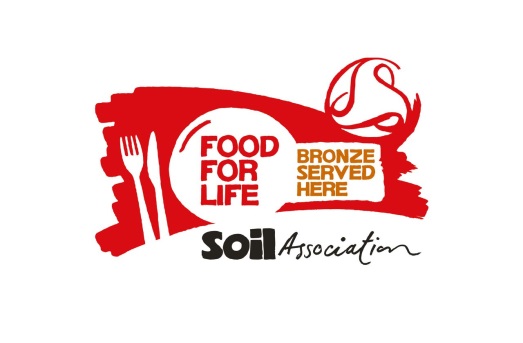 Week 1MondayTuesdayWednesdayThursdayFridayStarterHomemade soup Homemade soupHomemade soupHomemade soupMelonOption 1(Red) Italiano Chicken with potatoes Sausages in gravy with mash potato Chicken curry with rice  Spaghetti Bolognaise  Fish and ChipsOption 2(Blue)Macaroni Cheese(v)Quorn Burrito wrap(v)Homemade Cheese and tomato pizza(v)Fish fingers with mash potatoBeef Burger in a bun  Option 3(Yellow)Ham Sandwich Ham PaniniTuna Wrap Cheese Toastie(v) Cheese Sandwich(v)Baked Potato(Green)Various fillingsVarious fillingsVarious fillingsVarious fillingsVarious fillingsServed dailySeasonal Vegetables, Fresh Fruit and Salad BarSeasonal Vegetables, Fresh Fruit and Salad BarSeasonal Vegetables, Fresh Fruit and Salad BarSeasonal Vegetables, Fresh Fruit and Salad BarSeasonal Vegetables, Fresh Fruit and Salad BarDessertFresh FruitYoghurtFresh FruitYoghurtShortbread Fresh FruitYoghurtFresh FruitYoghurtIced sponge  Fruity FridayYoghurtWeek 2MondayTuesdayWednesdayThursdayFridayStarterHomemade soupHomemade soupHomemade soupHomemade soupMelonOption 1(Red) Chicken curry with rice  Mince(pie) with mash potatoGrilled Sausages with mash potato Turkey meatballs with SpaghettiFish and ChipsOption 2(Blue)Homemade Cheese and tomato pizza(v)  Quorn Dippers with mash potato(v)Macaroni Cheese(v)Fish Fingers with mash potatoChicken burger in a bunOption 3(Yellow)Tuna Wrap  Ham Toastie Ham  Sandwich   Cheese Panini(v)Cheese Sandwich(v)Baked Potato(Green)Various fillingsVarious fillingsVarious fillingsVarious fillingsVarious fillingsServed dailySeasonal Vegetables, Fresh Fruit and Salad BarSeasonal Vegetables, Fresh Fruit and Salad BarSeasonal Vegetables, Fresh Fruit and Salad BarSeasonal Vegetables, Fresh Fruit and Salad BarSeasonal Vegetables, Fresh Fruit and Salad BarDessertFresh FruitYoghurtFresh FruitYoghurtCustard Biscuit Fresh FruitYoghurtFresh FruitYoghurtIced Biscuit Fruity FridayYoghurt19th Aug 199th Sept 1930th Sept 1928th Oct 1918th Nov 199th Dec 1913th Jan 103rd Feb 2024th Feb 2016th Mar 2020th April 2011th  May  201st June 2022nd June 2026th Aug 1916th Sept 197th Oct 194th Nov 1925th Nov 1916th Dec 1920h Jan 2010th Feb 202nd Mar 2023rd Mar 2027th April 2018th May 208th June 202nd Sept  1923rd Sept 2021st Oct 1911th Nov 192nd Dec196th Jan 2027th Jan 2017th Feb 209th Mar 2030th Mar 204th May 2025th May 2015th June 20Week 3MondayTuesdayWednesdayThursdayFridayStarterHomemade soupHomemade soupHomemade soupHomemade soupMelonOption 1(Red) Chicken curry with riceSteak and sausage pie with potatoesChicken Breast with potatoesSpaghetti  Bolognaise Fish and ChipsOption 2(Blue)Homemade Cheese and tomato pizza(v)  Quorn Burrito wrap(v)Tomato and Basil Pasta with Garlic bread (v)Quorn Dippers with mash potato(v) Pork sausage in a rollOption 3(Yellow)Ham Wrap Cheese Toastie(v)Ham  Panini  Tuna SandwichCheese Sandwich(v)Baked Potato(Green) Various fillings Various fillings Various fillings Various fillings Various fillings Served dailySeasonal Vegetables, Fresh Fruit and Salad BarSeasonal Vegetables, Fresh Fruit and Salad BarSeasonal Vegetables, Fresh Fruit and Salad BarSeasonal Vegetables, Fresh Fruit and Salad BarSeasonal Vegetables, Fresh Fruit and Salad BarDessertFresh FruitYoghurtFresh FruitYoghurtCaramel Flan  Fresh FruitYoghurtFresh FruitYoghurtFrozen Yoghurt Fruity FridayYoghurt